	2016 	XTREME INVITATIONAL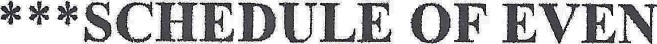 Friday, April 29	Warm-ups: 12 & Over:	4:30 - 5:00 pm11 & Under: pm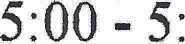 Meet Starts: 5:35 pmSaturday, April 30Warm-ups: 12 & Over: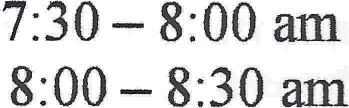 11 & Under:Meet Starts: 8:35 amGirls Event #EVENTBo s Event #112 & Under 200 d Freest le Rela2311 & 12 500 d Freest le4513 & Over 500 d Frees le6710 & Under 200 d Freest le8913 & Over 200 d Butterfl101112 & Under 100 d Butterfl12Girls Event #EVENTBoys Event #Girls Event #EVENTBoys Event #1313 & Over 400 d Frees le Rela141513 & Over 200 d Backstroke161712 & Under 100 d Backstroke181913 & Over 400 d Indiv. Medle2021O en 200 d Indiv. Medle222313 & Over 200 d Breaststroke242512 & Under 100 d Breaststroke262713 & Over 400 d Medle Rela282912 & Under 200 dMed1e Rela30